     2        3            4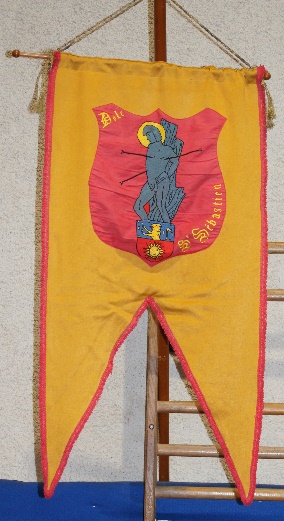 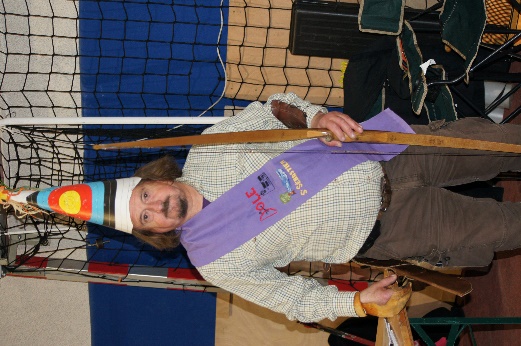 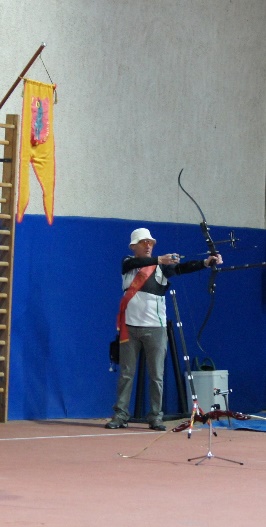 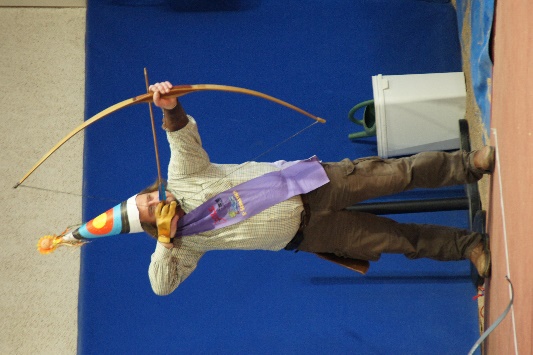            5        6      7     8   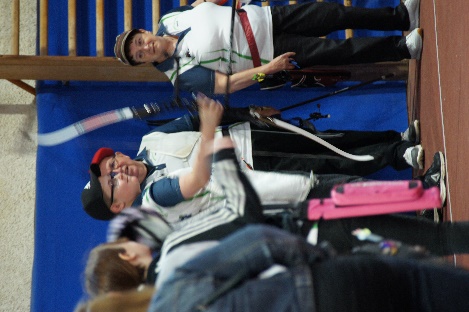 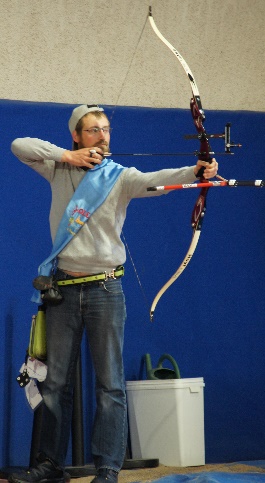 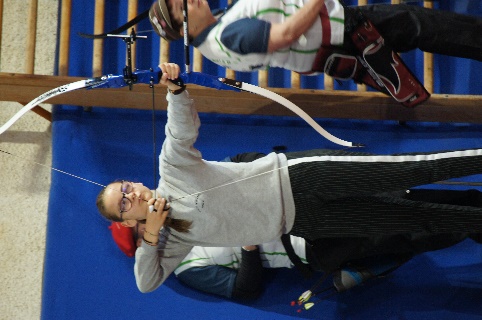 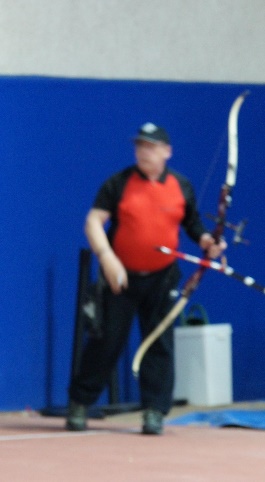           9       10      11       12  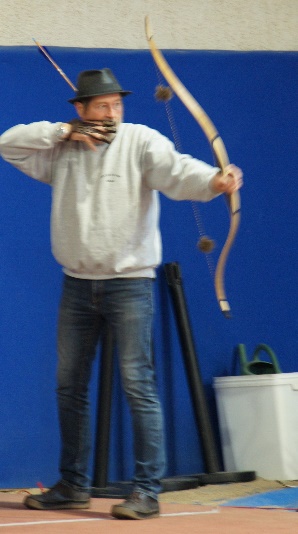 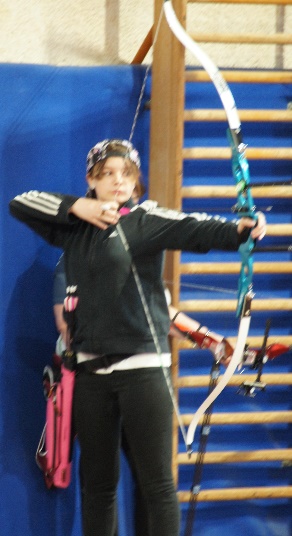 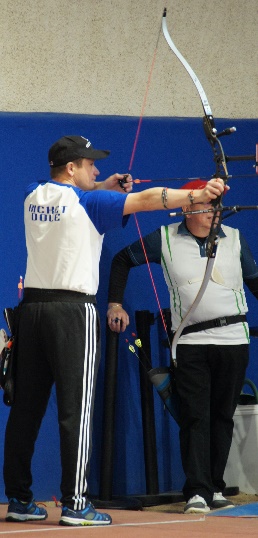 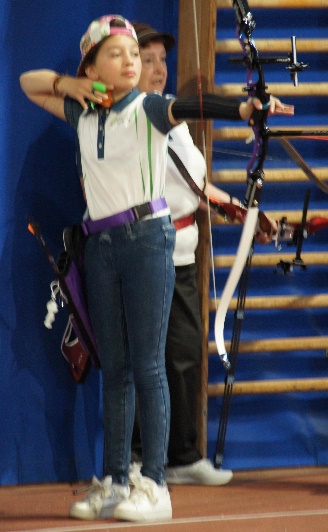        13       14      15     16  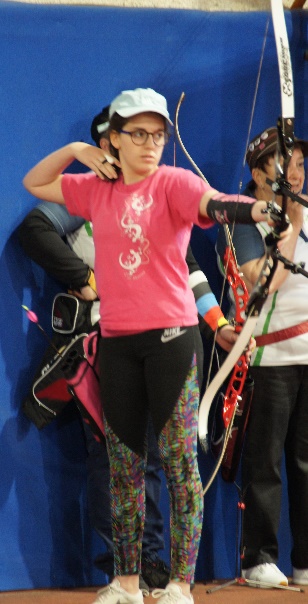 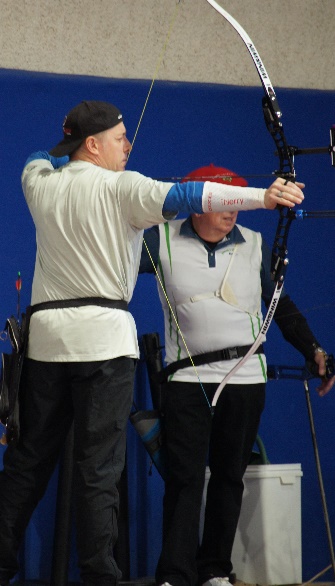 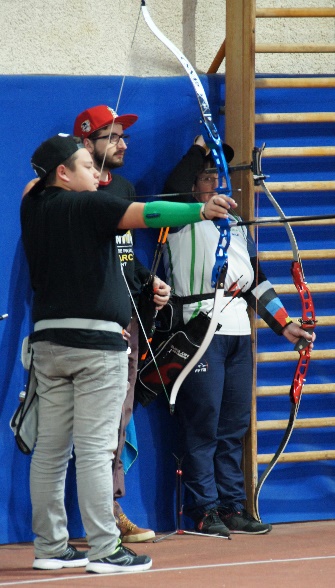 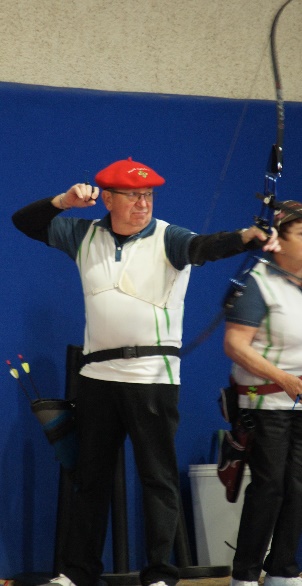 17        18       19       20  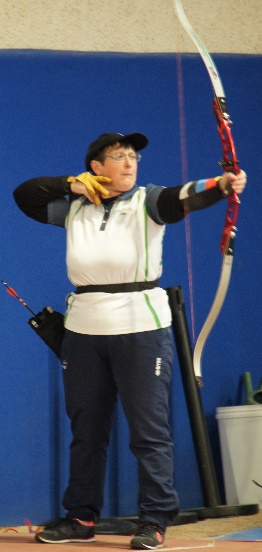 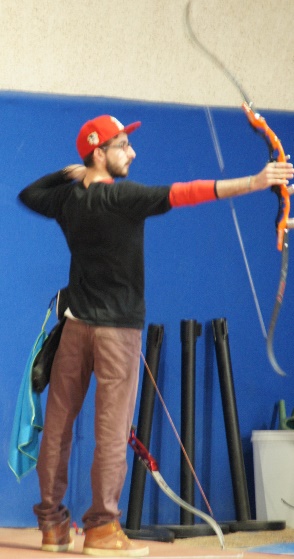 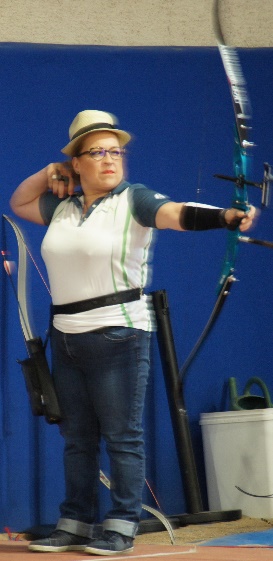 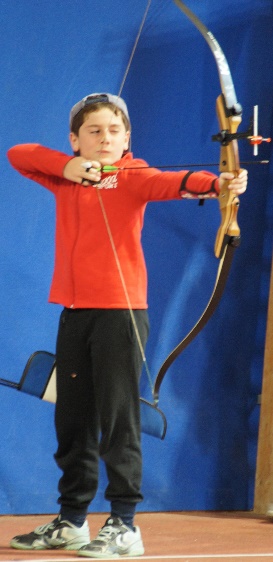 21       22     23      24  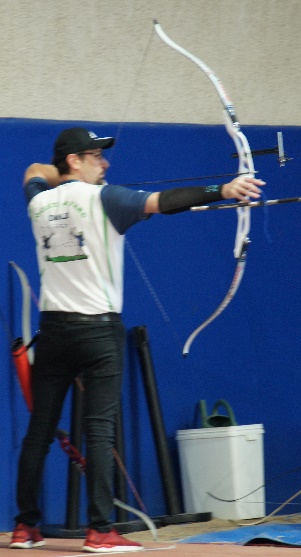 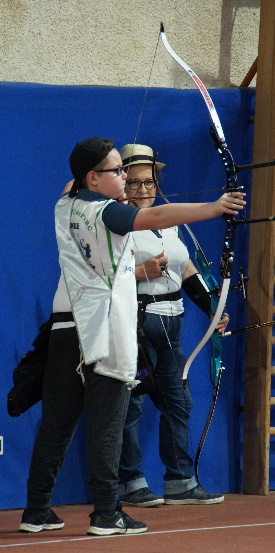 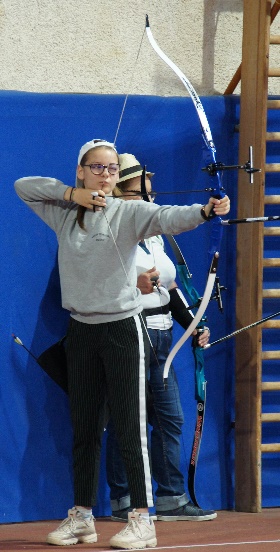 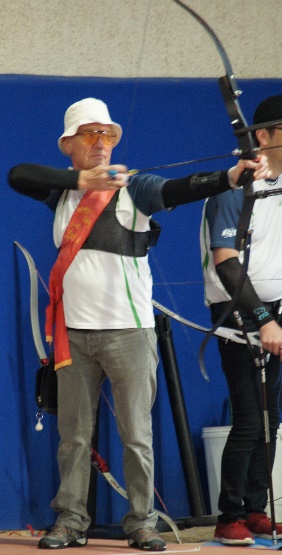 25        26        27       28  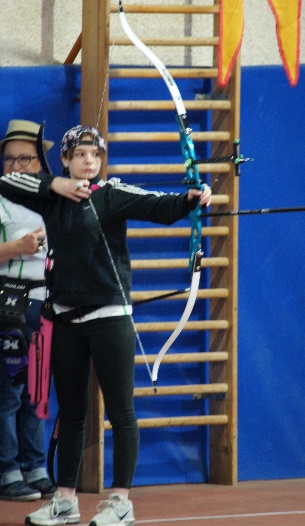 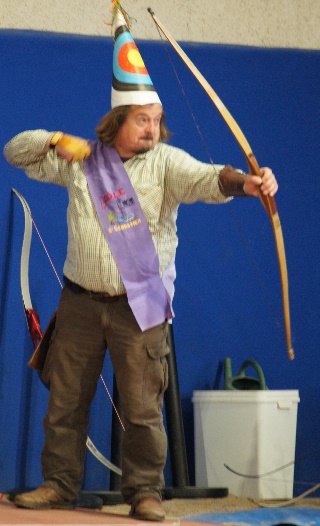 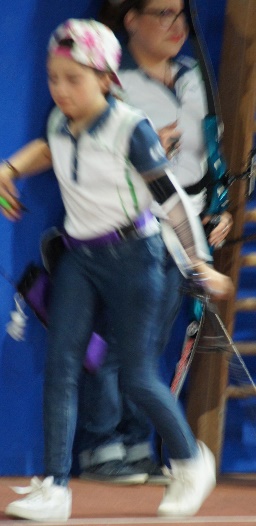 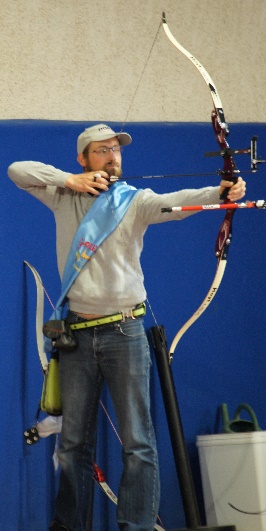 29      30      31     32  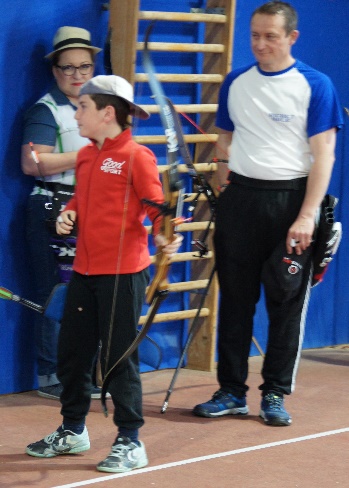 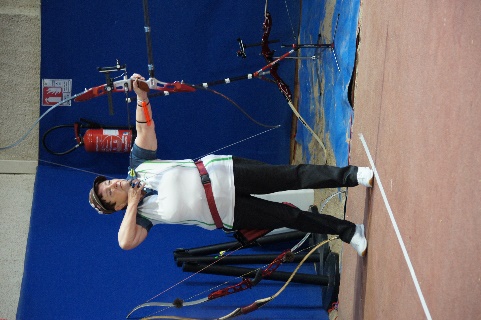 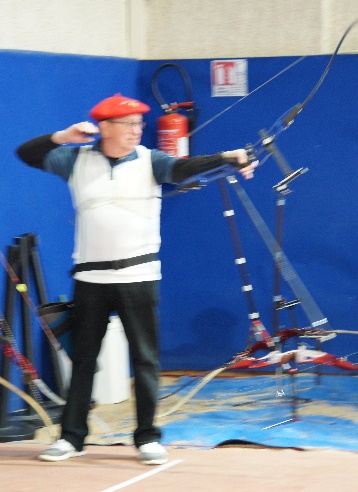 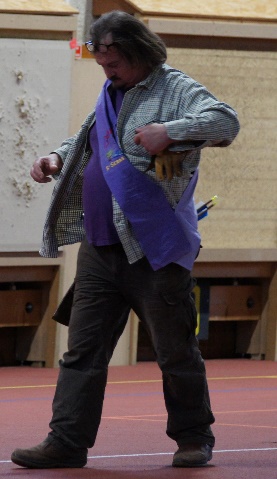 33         34         35  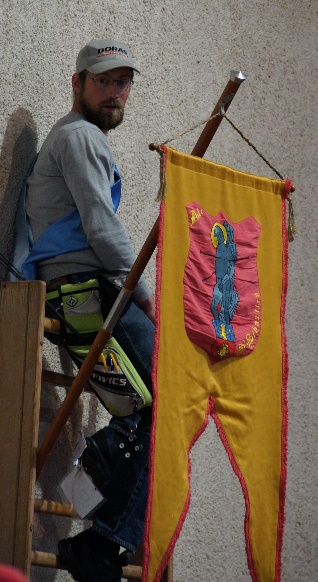 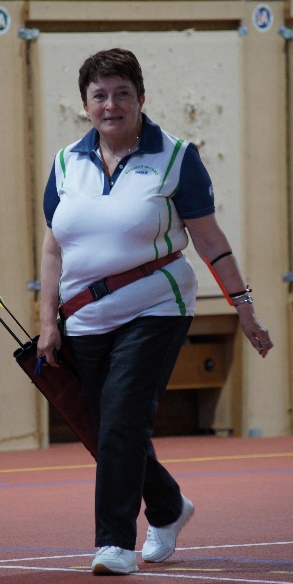 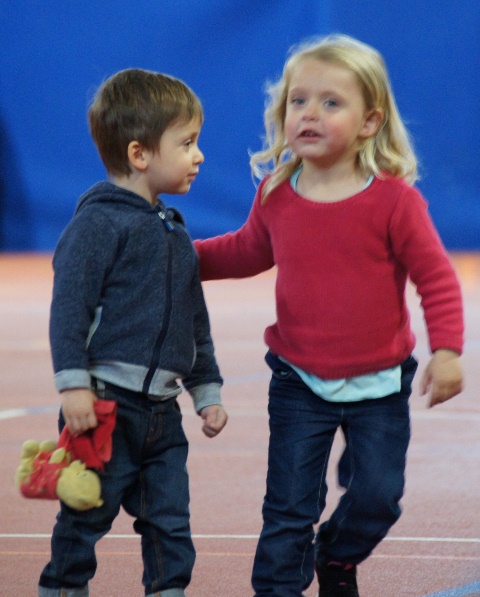 36       37      38  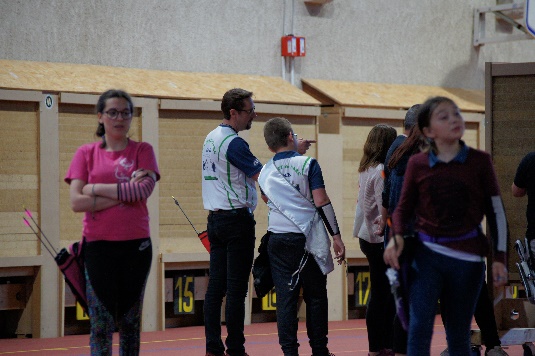 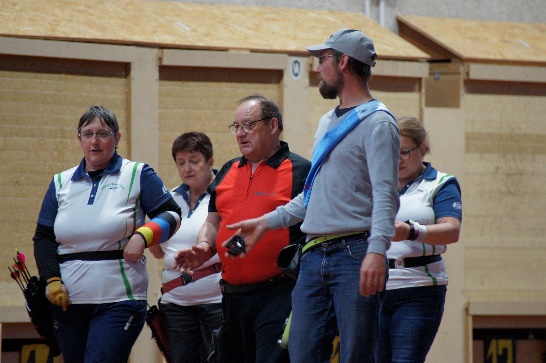 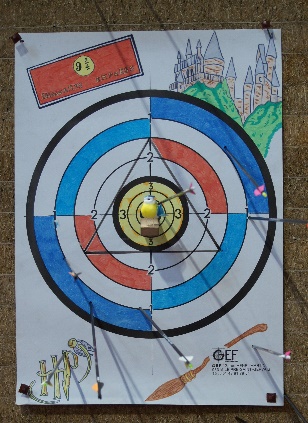 39        40  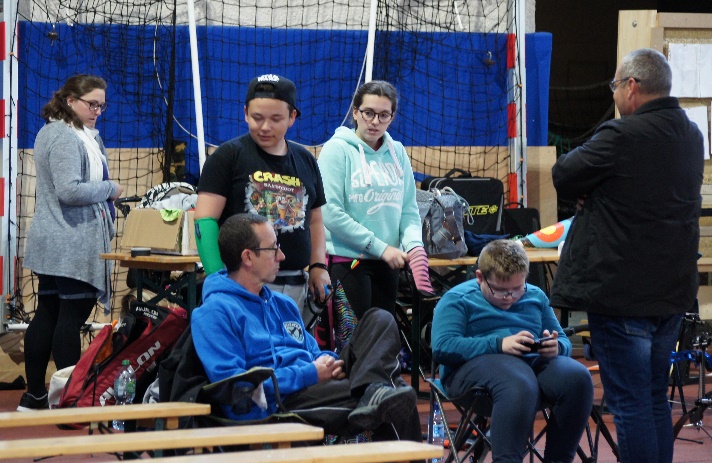 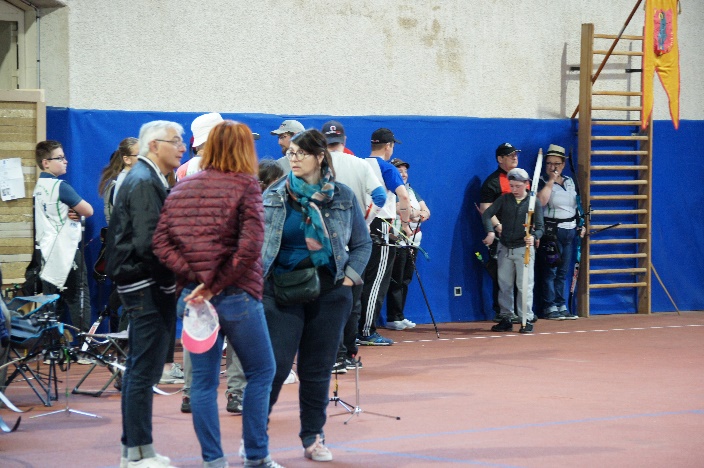 41    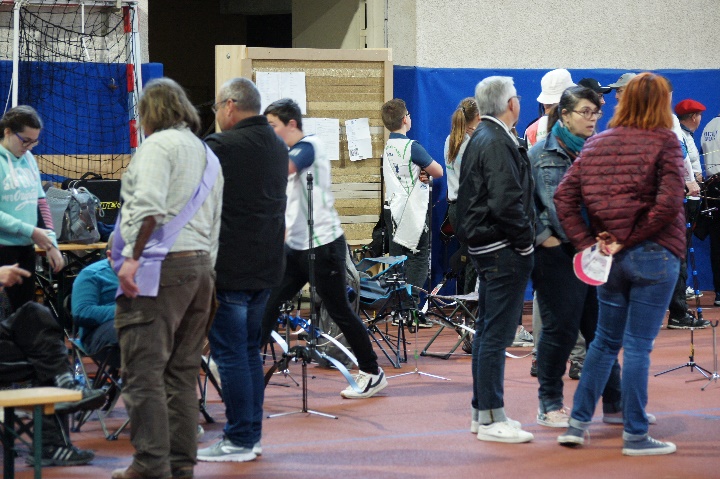 